Good writing is when the reader meets a voice that is distinct, a voice that is individual and appropriate. Good writing touches the reader. The good writing stays within the reader for a while. Good writing makes the reader feel richer when reading. Good writing makes the read here are five writing rules to be a better writer:Don't judge the first draft. Keep it simple. Use adjectives and adverbs sparingly. Always get an outside edit.Characteristics of a WriterThere are certain characteristics of a good writer which they will always have irrespective of the niche they are in.And even if you have these qualities you will completely understand the statement “What makes someone a good writer?”A good writer must have the following qualities:1. Discipline of good contentWriters have a unique quality of maintaining discipline.This is because they have to evaluate, write and re-write the same piece of content over and over again.And this requires great discipline.As normal people may get frustrated.So if you are disciplined then you definitely possess one of the characteristics required to be a great writer.2. Passionate ReaderA good writer is an avid reader.It is all the readings that inspire a writer to write.They always read with a more deep purpose. They try to understand the author’s plot and mentality behind those writing.It helps them understand the nuts and bolts of writing.So if you are passionate about reading then you can make your way to become a great writer.3. Thinking outside the BoxThink about the author like J.K. Rowling (Harry Potter) with amazing fiction novel.The ability to create something amazing distinguishes great writers from mediocre once.The reason why Harry Potter became a huge success because the author was thinking outside the box.These weren’t places that existed. She created a whole world with her imagination.And that’s why great writers always think outside the box.This is what separates their stories from others.4. Sleep DeprivedMost of the writers were sleep deprived.Some of them were able to write for 1-2 days continuously without sleeping.Though you should take proper sleep and by just staying awake you can’t create a masterpiece.But there are times when some writers became so devoted to their work that they forgot everything, even sleeping.And for some writer’s night are the perfect time to write.So anyway they lack proper sleep.5. Patience and focus As a writer, you will have to have lots of patience.A writer has to face a lot of rejection before getting published for the first time.J.K. Rowling was rejected many times for publishing Harry Potter series. But she hasn’t lost hope. She had patience and had complete faith in her work.Apart from that, there will be a time when you absolutely nothing to add to your manuscript. Or days when you realize the end is far away and the only thing preventing you from finishing is white space.And when you are patience then only you can finish your manuscript.This is how a writer survives in this competitive.6. Multi-Talented and good grammarMulti-talented is the most common characteristics of a writer as they are also indulging in other activities of book marketing, editing, and be present in book launch.A writer has a vast knowledge of book promotion and marketing as well as social media promotion and marketing.A personal figure voice generates more sales than a brand voice, which always seems monotonous demanding only sales.And nowadays the writes have to do live videos on Facebook as well as on Instagram to reach to more audience.They are now growing rapidly and independent from book publishing houses for generating sales.Now they can sell their books by themselves.This, in turn, has given rise to Self-Published authors.And self-published authors and writers are more multi-talented than those who always rely on traditional publishing.7. Writers Can Express Ideas ClearlyIn good writing, everything makes sense and readers don’t get lost or have to reread passages to figure out what’s going on.Focused writing sticks with the plot or core idea without running off on too many tangents and a good writer make that happen.They have this superpower to take you to an imaginative place and can provide you every detailed description of such place. And the main thing is that you can understand it. Feel it.A writer can easily connect the dots.This is the most amazing characteristics a writer possesses.8. Attention to DetailsA writer can explain every idea clearly because they pay attention to every detail.This attention to detail not only makes them fantastic editors who can spot the smallest grammatical error during a read-through, but it adds a special touch to their writing, too.No descriptive detail gets left behind.9. Open to New Things and IdeasWriters are open to new ideas and changes because it enables them to improve their writings, though it can damage their ego. But being open to new things and ideas can prove very important if coming from readers, reviews, and feedback, editorial staffs, proofreaders, etc.They are the one who can improve the manuscript quality and makes more sell.ConclusionThese were some of the characteristics of a writer and every writer possesses some of the qualities.It’s not mandatory that you should also have the same set of characteristics to call yourself a Writer.But there are some characteristics which you should definitely have like being imaginative, patience, attention to details, etc as these are mostly found in every writer you can think of.Writer Read through this list and see if you line up with the 6 most important qualities of an effective.Attention to Detail. Great writers are observers, always taking mental notes and noting subtle changes around them. ...Discipline. ...Clarity. ...Strong Vocabulary. ...Open to Changes. ...Passion for Reading. ...Strive for These QualitiesFIVE QUALITIES OF GOOD WRITINGOne additional quality, not part of this list, but nevertheless, very important, is creativity. The best writing carries some of the personality and individuality of its author. Follow the above guidelines, but always work to make your writing uniquely your own.However, there are certain qualities that most examples of good writing share. The following is a brief description of five qualities of good writing: focus, development, unity, coherence, and correctness. The qualities described here are especially important for academic and expositor now we are going to take a further, deeper look at paragraphs by examining five key elements of good writing (write on the board): purpose, audience, clarity, unity, and coherence. These principles build upon the sentence types that we have been practicing writing.The Six Traits of writing are Voice, Ideas, Presentation, Conventions, Organization, Word Choice, and Sentence FluencyWRITING STYLE IN JOURNALISM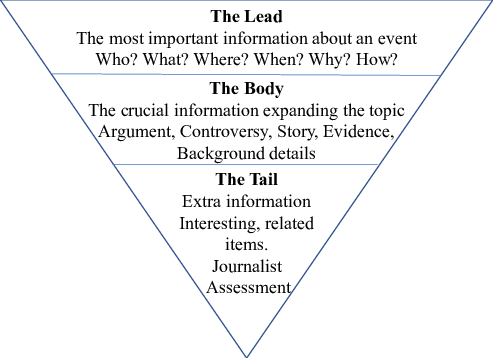 FocusAn essay should have a single clear central idea. Each paragraph should have a clear main point or topic sentenceDEVELOPMENTEach paragraph should support or expand the central idea of the paper. The idea of each Paragraph should be explained and illustrated through examples, details, and descriptions.UNITYEvery paragraph in an essay should be related to the main idea. Each paragraph should stick to its main pointAn essay should have a single clear central idea. Each paragraph should have a clear main point or topic sentence.COHERENCEAn essay or paper should be organized logically, flow smoothly, and "stick" together. In other words, everything in the writing should make sense to a reader.CORRECTNESSA paper should be written in generally correct standard English, with complete sentences, and be relatively error-free.